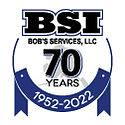 Bob’s ServicesJob DescriptionJob Title: Mechanic
Pay: $20/hr DOEWe are looking to hire a hard-working and skilled mechanic to fabricate, fit, and assemble the components of various mechanical systems. The fitter's responsibilities include keeping accurate records of all maintenance work done, diagnosing, and repairing malfunctioning mechanical systems and installing new equipment.  You should also be able to collaborate with other Fitters on large-scale projects.To be successful as a mechanic, you should be detail-oriented, focused, and adept at interpreting installation instructions. Ultimately, an exceptional mechanic should be able to safely use hand and power tools as well as demonstrate excellent analytical, problem-solving, and organizational skills.ResponsibilitiesInstall new equipment by reading and understanding the installation instructions to determine the specifications of the components to be constructed.Duties include but are not limited to:  Backup alarms and cameras, box van package installation, liftgate installation, snowplow installation, flatbeds and service body installs, crane and PTO installs.Constructing components from raw materials when needed.Use tools and equipment to specifications.Inspecting fabricated components to ensure that they are the correct size and fit.Utilizing hand and power tools to ensure installs are completed under budget and on time.Creating and maintaining a suitable workspace to optimize production throughout the day.Conducting diagnostic testing on malfunctioning systems to determine the root cause of the malfunction.Replacing damaged or defective components as needed.Adhering to all work-site safety rules and regulations.Skills and QualificationsHigh school diploma or GED.Appropriate state certification.Proven experience working as a fitter.The ability to use hand and power tools.The ability to interpret blueprints for mechanical systems.The ability to concentrate for extended periods.Strong analytical and problem-solving skills.Excellent communication, time management, and organizational skills.Exceptional welding and mechanical skills.Benefits:Fulltime, year-round permanent position Anchorage position with no travel Weekends off:  7am – 5pm Monday to Friday ScheduleTraditional Medical and Dental insurance coverage for $20 per month for single employee $1,500 HSA annual account contribution for single employee ($2,500 for family)Retirement plan with 3% employer matchPaid HolidaysPaid time off (PTO) accrues by pay period.Employer paid life and disability insurance.Pay for this job starts at $20 per hour depending on experience. 